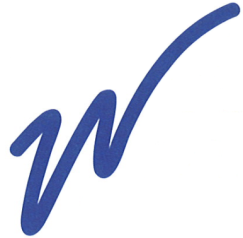 CIRCLE LIFE MEMBERSHIP APPLICATION FORMYou have two choices for membership and pin:Dominion Life Membership and pin given by Canadian Baptist Women show that the wearer has contributed significantly to the work of Canadian Baptist Women across Canada.Circle Life Membership and pin given by CBWOQ show that its recipient and wearer is a valued participant and contributor in her own local mission circle. This Circle Life application form is to be completed and forwarded to the Canadian Baptist Women of Ontario and Quebec office. Please write and make cheque payable to Canadian Baptist Women of Ontario and Quebec. If you prefer to pay with credit card, please call the office at 416-620-2954. RETURN COMPLETED FORM WITH PAYMENT TO: Canadian Baptist Women of Ontario and Quebec5 International Blvd. Etobicoke, ON   M9W 6H3416-620-2954bwoq@baptist.caRecipient of the CBWOQ Circle Life Membership (please print):
Name: ____________________________________________________________________________________Presented by (please print): Name of Group:____________________________________________________________________________________Name of Church: ___________________________________________________________________________________Name of City or Town: ______________________________________________________________________________Presentation Date (if known): ______________________________________________________________________Please Send Certificate and Pin to (please print):  Address: _______________________________________________________ City: _______________________________Province: _____________________________________ Postal Code: __________________________________________Amount enclosed for Pin(s) @ $5.50 each: ___________________________________Amount enclosed for Membership (s) @35.00 each: ___________________________	Total: _____________________